THE SHROPSHIRE COUNCIL (CROWMEOLE LANE, SHREWSBURY) (EXPERIMENTAL PROHIBITION OF MOTOR VEHICLES) ORDER 2021Shropshire Council (hereinafter referred to as "the Council"), in exercise of their powers under Sections 9 and 10 of the Road Traffic Regulation Act 1984 ("the Act"), and of all other enabling powers and after consultation with the Chief Officer of Police in accordance with Part III of Schedule 9 of the Act, hereby make the following Order:This Order shall come into effect on 29 March 2021 and may be cited as TheShropshire Council (Crowmeole Lane, Shrewsbury) (Experimental Prohibition of Motor Vehicles) Order 2021.2.	In this Order, except where the context otherwise requires, the following expressions have the meaning hereby respectively assigned to them:	“Council” means The Shropshire Council and includes any parking services contractors or authorised agent appointed by or acting on behalf of the Council for the purposes of any function under the provisions of this Order;	“collection of cash or valuables” means vehicles owned by banks, security companies or similar organisations actively being used for the purposes of loading or unloading money or other valuables from properties adjacent to the highway on which the vehicle is parked;	“enactment” means any enactment, whether public, general or local, and includes any order, byelaw rule, regulation, scheme or other instrument having effect by virtue of an enactment;	“goods” means goods of any kind whether animate or inanimate and includes postal packets of any description;3.	Any reference in this Order to a numbered Article or Schedule shall, unless the context requires otherwise, be construed as a reference to the Article bearing that number in this Order.4.	Any reference in this Order to any enactment shall be construed as a reference to that enactment as amended, applied, consolidated, re-enacted by or as having effect by virtue of any subsequent enactment.5.	The Interpretation Act 1978 shall apply to the interpretation of this Order as it applies for the interpretation of an Act of Parliament and as if for the purposes of Section 21 of that Act this Order were an Act of Parliament and the Orders revoked by this Order were Acts of Parliament thereby repealed.6.	The restrictions imposed by this Order shall be in addition to and not in derogation from any restriction or requirements imposed by any regulations made or having effect as if made under the Act of 1984 or by or under any other enactment.7.	If a court, the Department for Transport, the Traffic Penalty Tribunal or the Traffic Enforcement Centre declares any part of this Order to be invalid or unenforceable, such declaration shall not invalidate the remainder of the Order.8.    Save as provided in Article 9, no person shall use, cause or permit any motor       Vehicle, with the exception of public service vehicles, to proceed in the length of        road specified in the Schedule to this order.9,    Nothing in Article 8 shall make it unlawful to use, cause or permit any vehicle to       proceed in the said length of road referred to in that Article if the vehicle is, or is        being used:in connection with the carrying out on, or on premises situated on or adjacent to the said length of road of any of the following operations, namely:the removal of any obstruction to traffic;the maintenance, improvement or reconstruction of the said length of road;the laying, erection, alteration or repair in, or in land adjacent to the said length of road, of any sewer or of any main, pipe or apparatus for the supply of gas, water, electricity or of any telecommunications apparatus as defined in paragraph 1(1) of the Telecommunications Code contained in Schedule 2 of the Telecommunications Act 1984;in an emergency for fire brigade, ambulance or police purposes;in the service of a local authority, or a water undertaker or sewerage undertaker, or the Environment Agency in pursuance of statutory powers or duties;by residents of, or visitors to, 51 Crowmeole Lane who require access to, or egress from, that property.10.    This Order may be suspended, modified or extended by the Assistant Director -           Infrastructure & Communities, or any person so authorised by them to do so.11.    The prohibitions and restrictions imposed by this order shall be in addition to and not in derogation from any restriction or requirement imposed by any regulation made or having effect as if made under the Act or by or under any other enactment.       THE COMMON SEAL OF THE                        )SHROPSHIRE COUNCIL                                ) 			was affixed hereto the 17th day   	              )			of March 2021     	                                     )in the presence of                                            )	SCHEDULEProhibition of Motor Vehicles – except for busesLength of Road in Shrewsbury in the County of ShropshireCrowmeole Lane	From its junction with Rad Valley Road to its junction with Sandway, in both directions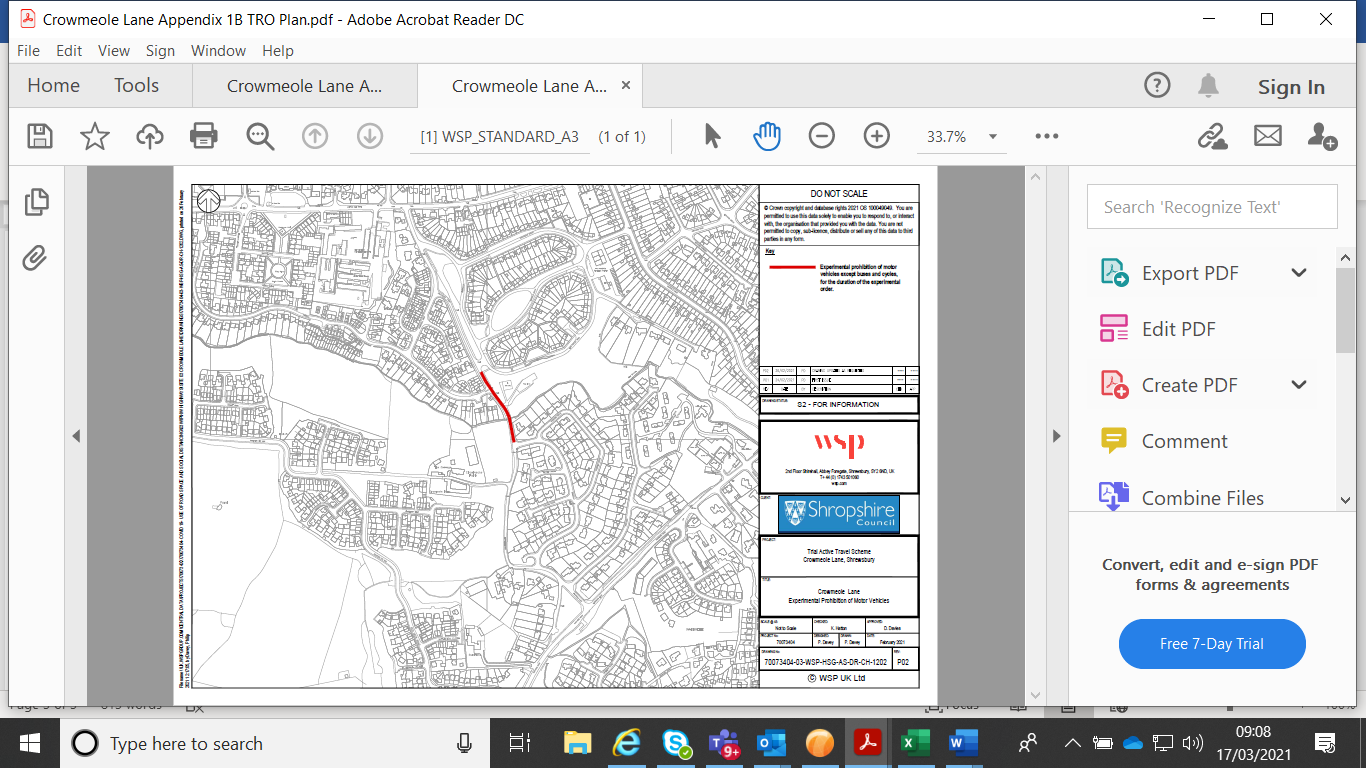 